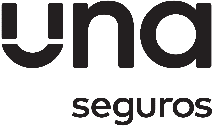 PEDIDO DE EMISSÃO DE TERMO DE RESPONSABILIDADE – PARTOPEDIDO DE EMISSÃO DE TERMO DE RESPONSABILIDADE – PARTOPEDIDO DE EMISSÃO DE TERMO DE RESPONSABILIDADE – PARTOPEDIDO DE EMISSÃO DE TERMO DE RESPONSABILIDADE – PARTOPEDIDO DE EMISSÃO DE TERMO DE RESPONSABILIDADE – PARTOPEDIDO DE EMISSÃO DE TERMO DE RESPONSABILIDADE – PARTOPEDIDO DE EMISSÃO DE TERMO DE RESPONSABILIDADE – PARTOPEDIDO DE EMISSÃO DE TERMO DE RESPONSABILIDADE – PARTOPEDIDO DE EMISSÃO DE TERMO DE RESPONSABILIDADE – PARTOPEDIDO DE EMISSÃO DE TERMO DE RESPONSABILIDADE – PARTOPEDIDO DE EMISSÃO DE TERMO DE RESPONSABILIDADE – PARTOPOR FAVOR PREENCHER EM MAIÚSCULASPOR FAVOR PREENCHER EM MAIÚSCULASPOR FAVOR PREENCHER EM MAIÚSCULASPOR FAVOR PREENCHER EM MAIÚSCULASPOR FAVOR PREENCHER EM MAIÚSCULASPOR FAVOR PREENCHER EM MAIÚSCULASPOR FAVOR PREENCHER EM MAIÚSCULASPOR FAVOR PREENCHER EM MAIÚSCULASPOR FAVOR PREENCHER EM MAIÚSCULASPOR FAVOR PREENCHER EM MAIÚSCULASPOR FAVOR PREENCHER EM MAIÚSCULASNome da Grávida:Nome da Grávida:Nome da Grávida:Nome da Grávida:Nome da Grávida:Nome da Grávida:Nome da Grávida:Comp.Seguros/Plano Privado:Comp.Seguros/Plano Privado:Comp.Seguros/Plano Privado:Comp.Seguros/Plano Privado:Nº do Cartão:Nº do Cartão:Nº do Cartão:Nº do Cartão:Nº do Cartão:Nº do Cartão:Nº do Cartão:Idade da Grávida:Idade da Grávida:Idade da Grávida:Idade da Grávida:PREENCHIMENTO OBRIGATÓRIO PELO MÉDICOPREENCHIMENTO OBRIGATÓRIO PELO MÉDICOPREENCHIMENTO OBRIGATÓRIO PELO MÉDICOPREENCHIMENTO OBRIGATÓRIO PELO MÉDICOPREENCHIMENTO OBRIGATÓRIO PELO MÉDICOPREENCHIMENTO OBRIGATÓRIO PELO MÉDICOPREENCHIMENTO OBRIGATÓRIO PELO MÉDICOPREENCHIMENTO OBRIGATÓRIO PELO MÉDICOPREENCHIMENTO OBRIGATÓRIO PELO MÉDICOPREENCHIMENTO OBRIGATÓRIO PELO MÉDICOPREENCHIMENTO OBRIGATÓRIO PELO MÉDICO1. Doença/Diagnóstico1. Doença/Diagnóstico1. Doença/Diagnóstico1. Doença/Diagnóstico1. Doença/Diagnóstico1. Doença/Diagnóstico1. Doença/Diagnóstico1. Doença/Diagnóstico1. Doença/Diagnóstico1. Doença/Diagnóstico1. Doença/DiagnósticoDiagnósticos associados à GravidezDiagnósticos associados à GravidezDiagnósticos associados à GravidezDiagnósticos associados à GravidezDiagnósticos associados à GravidezDiagnósticos associados à GravidezDiagnósticos associados à GravidezData Início SintomasData Início SintomasData Início SintomasICD-9                    /          /                    /          /                    /          /                   /          /                   /          /                   /          /                  /          /                  /          /                  /          /2. Dados Relevantes:2. Dados Relevantes:2. Dados Relevantes:2. Dados Relevantes:2. Dados Relevantes:2. Dados Relevantes:2. Dados Relevantes:2. Dados Relevantes:2. Dados Relevantes:2. Dados Relevantes:2. Dados Relevantes:Índice Obstétrico  |___|___|___|___|Índice Obstétrico  |___|___|___|___|Índice Obstétrico  |___|___|___|___|Idade gestacional (ecográfica) ……………Idade gestacional (ecográfica) ……………Idade gestacional (ecográfica) ……………Idade gestacional (ecográfica) ……………Data última menstruação         Data provável do Parto ____/____/_______             ____/____/_______Data última menstruação         Data provável do Parto ____/____/_______             ____/____/_______Data última menstruação         Data provável do Parto ____/____/_______             ____/____/_______Data última menstruação         Data provável do Parto ____/____/_______             ____/____/_______História ginecológica pregressa e história obstétrica atual:História ginecológica pregressa e história obstétrica atual:História ginecológica pregressa e história obstétrica atual:História ginecológica pregressa e história obstétrica atual:História ginecológica pregressa e história obstétrica atual:História ginecológica pregressa e história obstétrica atual:História ginecológica pregressa e história obstétrica atual:História ginecológica pregressa e história obstétrica atual:História ginecológica pregressa e história obstétrica atual:História ginecológica pregressa e história obstétrica atual:História ginecológica pregressa e história obstétrica atual:3. Admissão hospitalar 3. Admissão hospitalar 3. Admissão hospitalar 3. Admissão hospitalar 3. Admissão hospitalar 3. Admissão hospitalar 3. Admissão hospitalar 3. Admissão hospitalar 3. Admissão hospitalar 3. Admissão hospitalar 3. Admissão hospitalar Nome do Hospital / Clínica:Nome do Hospital / Clínica:Nome do Hospital / Clínica:Nome do Hospital / Clínica:Nome do Hospital / Clínica:Nome do Hospital / Clínica:Nome do Hospital / Clínica:Nome do Hospital / Clínica:Nome do Hospital / Clínica:Nome do Hospital / Clínica:Nome do Hospital / Clínica:Internamento: ____/____/______ a ____/____/_______Internamento: ____/____/______ a ____/____/_______Internamento: ____/____/______ a ____/____/_______Internamento: ____/____/______ a ____/____/_______Total Dias de Internamento: ………Total Dias de Internamento: ………Total Dias de Internamento: ………Total Dias de Internamento: ………Total Dias de Internamento: ………4. Descrição dos procedimentos 4. Descrição dos procedimentos 4. Descrição dos procedimentos 4. Descrição dos procedimentos 4. Descrição dos procedimentos Assinalar com XCódigo de Nomenclatura           (Código da Tabela da AdvanceCare ou Ordem Médicos)Código de Nomenclatura           (Código da Tabela da AdvanceCare ou Ordem Médicos)Código de Nomenclatura           (Código da Tabela da AdvanceCare ou Ordem Médicos)Código de Nomenclatura           (Código da Tabela da AdvanceCare ou Ordem Médicos)KParto Vaginal EutócicoParto Vaginal EutócicoParto Vaginal Eutócico|      |      |      |      |      |      |  |      |      |      |      |      |      |  |      |      |      |      |      |      |  |      |      |      |      |      |      |  Parto Vaginal DistócicoParto Vaginal DistócicoParto Vaginal Distócico|      |      |      |      |      |      |  |      |      |      |      |      |      |  |      |      |      |      |      |      |  |      |      |      |      |      |      |  CST|      |      |      |      |      |      |  |      |      |      |      |      |      |  |      |      |      |      |      |      |  |      |      |      |      |      |      |  Outros|      |      |      |      |      |      |  |      |      |      |      |      |      |  |      |      |      |      |      |      |  |      |      |      |      |      |      |  5.Equipa Cirúrgica: preencher apenas em caso de cirurgia5.Equipa Cirúrgica: preencher apenas em caso de cirurgia5.Equipa Cirúrgica: preencher apenas em caso de cirurgia5.Equipa Cirúrgica: preencher apenas em caso de cirurgia5.Equipa Cirúrgica: preencher apenas em caso de cirurgia5.Equipa Cirúrgica: preencher apenas em caso de cirurgia5.Equipa Cirúrgica: preencher apenas em caso de cirurgia5.Equipa Cirúrgica: preencher apenas em caso de cirurgia5.Equipa Cirúrgica: preencher apenas em caso de cirurgia5.Equipa Cirúrgica: preencher apenas em caso de cirurgia5.Equipa Cirúrgica: preencher apenas em caso de cirurgiaCirurgião………….1º Ajudante………….Anestesista …………..Anestesista …………..Anestesista …………..Anestesista …………..Anestesista …………..Instrumentista …………….6. Anestesia6. Anestesia6. Anestesia6. Anestesia6. Anestesia6. Anestesia6. Anestesia6. Anestesia6. Anestesia6. Anestesia6. AnestesiaSIM………….NÃO………….Em caso de Cesariana descrever a indicação clínica para o procedimentoEm caso de Cesariana descrever a indicação clínica para o procedimentoEm caso de Cesariana descrever a indicação clínica para o procedimentoEm caso de Cesariana descrever a indicação clínica para o procedimentoEm caso de Cesariana descrever a indicação clínica para o procedimentoEm caso de Cesariana descrever a indicação clínica para o procedimentoEm caso de Cesariana descrever a indicação clínica para o procedimentoEm caso de Cesariana descrever a indicação clínica para o procedimentoEm caso de Cesariana descrever a indicação clínica para o procedimentoEm caso de Cesariana descrever a indicação clínica para o procedimentoEm caso de Cesariana descrever a indicação clínica para o procedimento7. Médico Responsável pelo(s) procedimento(s)/cirurgia(s)7. Médico Responsável pelo(s) procedimento(s)/cirurgia(s)7. Médico Responsável pelo(s) procedimento(s)/cirurgia(s)7. Médico Responsável pelo(s) procedimento(s)/cirurgia(s)7. Médico Responsável pelo(s) procedimento(s)/cirurgia(s)7. Médico Responsável pelo(s) procedimento(s)/cirurgia(s)7. Médico Responsável pelo(s) procedimento(s)/cirurgia(s)7. Médico Responsável pelo(s) procedimento(s)/cirurgia(s)7. Médico Responsável pelo(s) procedimento(s)/cirurgia(s)7. Médico Responsável pelo(s) procedimento(s)/cirurgia(s)7. Médico Responsável pelo(s) procedimento(s)/cirurgia(s)Nome:Nome:Nome:Nome:Nome:Nome:Nome:Nome:Nome:Nome:Nome:Nº de cédula:Nº de cédula:Nº de cédula:Telefone/Tlm:Telefone/Tlm:Telefone/Tlm:Telefone/Tlm:Telefone/Tlm:Fax:Fax:Fax:Nº de contribuinte / Entidade para faturação:Nº de contribuinte / Entidade para faturação:Nº de contribuinte / Entidade para faturação:Nº de contribuinte / Entidade para faturação:Nº de contribuinte / Entidade para faturação:Nº de contribuinte / Entidade para faturação:Nº de contribuinte / Entidade para faturação:Nº de contribuinte / Entidade para faturação:Valor de K a considerar: ______€Valor de K a considerar: ______€Valor de K a considerar: ______€Por ser verdade confirmo que dei conhecimento de toda a informação constante deste impresso ao Doente ou ao seu representante legal.Por ser verdade confirmo que dei conhecimento de toda a informação constante deste impresso ao Doente ou ao seu representante legal.Por ser verdade confirmo que dei conhecimento de toda a informação constante deste impresso ao Doente ou ao seu representante legal.Por ser verdade confirmo que dei conhecimento de toda a informação constante deste impresso ao Doente ou ao seu representante legal.Por ser verdade confirmo que dei conhecimento de toda a informação constante deste impresso ao Doente ou ao seu representante legal.Por ser verdade confirmo que dei conhecimento de toda a informação constante deste impresso ao Doente ou ao seu representante legal.Por ser verdade confirmo que dei conhecimento de toda a informação constante deste impresso ao Doente ou ao seu representante legal.Por ser verdade confirmo que dei conhecimento de toda a informação constante deste impresso ao Doente ou ao seu representante legal.Por ser verdade confirmo que dei conhecimento de toda a informação constante deste impresso ao Doente ou ao seu representante legal.Por ser verdade confirmo que dei conhecimento de toda a informação constante deste impresso ao Doente ou ao seu representante legal.Por ser verdade confirmo que dei conhecimento de toda a informação constante deste impresso ao Doente ou ao seu representante legal.Assinatura do Médico Responsável:                                                                                                                        Data: ____/ ____/ ______Assinatura do Médico Responsável:                                                                                                                        Data: ____/ ____/ ______Assinatura do Médico Responsável:                                                                                                                        Data: ____/ ____/ ______Assinatura do Médico Responsável:                                                                                                                        Data: ____/ ____/ ______Assinatura do Médico Responsável:                                                                                                                        Data: ____/ ____/ ______Assinatura do Médico Responsável:                                                                                                                        Data: ____/ ____/ ______Assinatura do Médico Responsável:                                                                                                                        Data: ____/ ____/ ______Assinatura do Médico Responsável:                                                                                                                        Data: ____/ ____/ ______Assinatura do Médico Responsável:                                                                                                                        Data: ____/ ____/ ______Assinatura do Médico Responsável:                                                                                                                        Data: ____/ ____/ ______Assinatura do Médico Responsável:                                                                                                                        Data: ____/ ____/ ______Autorizo o Médico e/ou Hospital a facultar esta e outras informações necessárias à minha Seguradora/ Médico representante do meu Plano Privado de Saúde e à AdvanceCare, para efetuar a análise clínica e respetivo enquadramento contratual, subjacente à eventual emissão do termo de responsabilidade, incluindo toda e qualquer informação relativa à faturação destes serviços. Estas informações só podem ser utilizadas no âmbito do meu seguro de saúde/Sistema Privado de Saúde. Por ser verdade, declaro que tomei conhecimento e valido a informação acima descrita.Autorizo o Médico e/ou Hospital a facultar esta e outras informações necessárias à minha Seguradora/ Médico representante do meu Plano Privado de Saúde e à AdvanceCare, para efetuar a análise clínica e respetivo enquadramento contratual, subjacente à eventual emissão do termo de responsabilidade, incluindo toda e qualquer informação relativa à faturação destes serviços. Estas informações só podem ser utilizadas no âmbito do meu seguro de saúde/Sistema Privado de Saúde. Por ser verdade, declaro que tomei conhecimento e valido a informação acima descrita.Autorizo o Médico e/ou Hospital a facultar esta e outras informações necessárias à minha Seguradora/ Médico representante do meu Plano Privado de Saúde e à AdvanceCare, para efetuar a análise clínica e respetivo enquadramento contratual, subjacente à eventual emissão do termo de responsabilidade, incluindo toda e qualquer informação relativa à faturação destes serviços. Estas informações só podem ser utilizadas no âmbito do meu seguro de saúde/Sistema Privado de Saúde. Por ser verdade, declaro que tomei conhecimento e valido a informação acima descrita.Autorizo o Médico e/ou Hospital a facultar esta e outras informações necessárias à minha Seguradora/ Médico representante do meu Plano Privado de Saúde e à AdvanceCare, para efetuar a análise clínica e respetivo enquadramento contratual, subjacente à eventual emissão do termo de responsabilidade, incluindo toda e qualquer informação relativa à faturação destes serviços. Estas informações só podem ser utilizadas no âmbito do meu seguro de saúde/Sistema Privado de Saúde. Por ser verdade, declaro que tomei conhecimento e valido a informação acima descrita.Autorizo o Médico e/ou Hospital a facultar esta e outras informações necessárias à minha Seguradora/ Médico representante do meu Plano Privado de Saúde e à AdvanceCare, para efetuar a análise clínica e respetivo enquadramento contratual, subjacente à eventual emissão do termo de responsabilidade, incluindo toda e qualquer informação relativa à faturação destes serviços. Estas informações só podem ser utilizadas no âmbito do meu seguro de saúde/Sistema Privado de Saúde. Por ser verdade, declaro que tomei conhecimento e valido a informação acima descrita.Autorizo o Médico e/ou Hospital a facultar esta e outras informações necessárias à minha Seguradora/ Médico representante do meu Plano Privado de Saúde e à AdvanceCare, para efetuar a análise clínica e respetivo enquadramento contratual, subjacente à eventual emissão do termo de responsabilidade, incluindo toda e qualquer informação relativa à faturação destes serviços. Estas informações só podem ser utilizadas no âmbito do meu seguro de saúde/Sistema Privado de Saúde. Por ser verdade, declaro que tomei conhecimento e valido a informação acima descrita.Autorizo o Médico e/ou Hospital a facultar esta e outras informações necessárias à minha Seguradora/ Médico representante do meu Plano Privado de Saúde e à AdvanceCare, para efetuar a análise clínica e respetivo enquadramento contratual, subjacente à eventual emissão do termo de responsabilidade, incluindo toda e qualquer informação relativa à faturação destes serviços. Estas informações só podem ser utilizadas no âmbito do meu seguro de saúde/Sistema Privado de Saúde. Por ser verdade, declaro que tomei conhecimento e valido a informação acima descrita.Autorizo o Médico e/ou Hospital a facultar esta e outras informações necessárias à minha Seguradora/ Médico representante do meu Plano Privado de Saúde e à AdvanceCare, para efetuar a análise clínica e respetivo enquadramento contratual, subjacente à eventual emissão do termo de responsabilidade, incluindo toda e qualquer informação relativa à faturação destes serviços. Estas informações só podem ser utilizadas no âmbito do meu seguro de saúde/Sistema Privado de Saúde. Por ser verdade, declaro que tomei conhecimento e valido a informação acima descrita.Autorizo o Médico e/ou Hospital a facultar esta e outras informações necessárias à minha Seguradora/ Médico representante do meu Plano Privado de Saúde e à AdvanceCare, para efetuar a análise clínica e respetivo enquadramento contratual, subjacente à eventual emissão do termo de responsabilidade, incluindo toda e qualquer informação relativa à faturação destes serviços. Estas informações só podem ser utilizadas no âmbito do meu seguro de saúde/Sistema Privado de Saúde. Por ser verdade, declaro que tomei conhecimento e valido a informação acima descrita.Autorizo o Médico e/ou Hospital a facultar esta e outras informações necessárias à minha Seguradora/ Médico representante do meu Plano Privado de Saúde e à AdvanceCare, para efetuar a análise clínica e respetivo enquadramento contratual, subjacente à eventual emissão do termo de responsabilidade, incluindo toda e qualquer informação relativa à faturação destes serviços. Estas informações só podem ser utilizadas no âmbito do meu seguro de saúde/Sistema Privado de Saúde. Por ser verdade, declaro que tomei conhecimento e valido a informação acima descrita.Autorizo o Médico e/ou Hospital a facultar esta e outras informações necessárias à minha Seguradora/ Médico representante do meu Plano Privado de Saúde e à AdvanceCare, para efetuar a análise clínica e respetivo enquadramento contratual, subjacente à eventual emissão do termo de responsabilidade, incluindo toda e qualquer informação relativa à faturação destes serviços. Estas informações só podem ser utilizadas no âmbito do meu seguro de saúde/Sistema Privado de Saúde. Por ser verdade, declaro que tomei conhecimento e valido a informação acima descrita.Autorizo o Médico e/ou Hospital a facultar esta e outras informações necessárias à minha Seguradora/ Médico representante do meu Plano Privado de Saúde e à AdvanceCare, para efetuar a análise clínica e respetivo enquadramento contratual, subjacente à eventual emissão do termo de responsabilidade, incluindo toda e qualquer informação relativa à faturação destes serviços. Estas informações só podem ser utilizadas no âmbito do meu seguro de saúde/Sistema Privado de Saúde. Por ser verdade, declaro que tomei conhecimento e valido a informação acima descrita.Autorizo o Médico e/ou Hospital a facultar esta e outras informações necessárias à minha Seguradora/ Médico representante do meu Plano Privado de Saúde e à AdvanceCare, para efetuar a análise clínica e respetivo enquadramento contratual, subjacente à eventual emissão do termo de responsabilidade, incluindo toda e qualquer informação relativa à faturação destes serviços. Estas informações só podem ser utilizadas no âmbito do meu seguro de saúde/Sistema Privado de Saúde. Por ser verdade, declaro que tomei conhecimento e valido a informação acima descrita.Autorizo o Médico e/ou Hospital a facultar esta e outras informações necessárias à minha Seguradora/ Médico representante do meu Plano Privado de Saúde e à AdvanceCare, para efetuar a análise clínica e respetivo enquadramento contratual, subjacente à eventual emissão do termo de responsabilidade, incluindo toda e qualquer informação relativa à faturação destes serviços. Estas informações só podem ser utilizadas no âmbito do meu seguro de saúde/Sistema Privado de Saúde. Por ser verdade, declaro que tomei conhecimento e valido a informação acima descrita.Autorizo o Médico e/ou Hospital a facultar esta e outras informações necessárias à minha Seguradora/ Médico representante do meu Plano Privado de Saúde e à AdvanceCare, para efetuar a análise clínica e respetivo enquadramento contratual, subjacente à eventual emissão do termo de responsabilidade, incluindo toda e qualquer informação relativa à faturação destes serviços. Estas informações só podem ser utilizadas no âmbito do meu seguro de saúde/Sistema Privado de Saúde. Por ser verdade, declaro que tomei conhecimento e valido a informação acima descrita.Autorizo o Médico e/ou Hospital a facultar esta e outras informações necessárias à minha Seguradora/ Médico representante do meu Plano Privado de Saúde e à AdvanceCare, para efetuar a análise clínica e respetivo enquadramento contratual, subjacente à eventual emissão do termo de responsabilidade, incluindo toda e qualquer informação relativa à faturação destes serviços. Estas informações só podem ser utilizadas no âmbito do meu seguro de saúde/Sistema Privado de Saúde. Por ser verdade, declaro que tomei conhecimento e valido a informação acima descrita.Autorizo o Médico e/ou Hospital a facultar esta e outras informações necessárias à minha Seguradora/ Médico representante do meu Plano Privado de Saúde e à AdvanceCare, para efetuar a análise clínica e respetivo enquadramento contratual, subjacente à eventual emissão do termo de responsabilidade, incluindo toda e qualquer informação relativa à faturação destes serviços. Estas informações só podem ser utilizadas no âmbito do meu seguro de saúde/Sistema Privado de Saúde. Por ser verdade, declaro que tomei conhecimento e valido a informação acima descrita.Autorizo o Médico e/ou Hospital a facultar esta e outras informações necessárias à minha Seguradora/ Médico representante do meu Plano Privado de Saúde e à AdvanceCare, para efetuar a análise clínica e respetivo enquadramento contratual, subjacente à eventual emissão do termo de responsabilidade, incluindo toda e qualquer informação relativa à faturação destes serviços. Estas informações só podem ser utilizadas no âmbito do meu seguro de saúde/Sistema Privado de Saúde. Por ser verdade, declaro que tomei conhecimento e valido a informação acima descrita.Autorizo o Médico e/ou Hospital a facultar esta e outras informações necessárias à minha Seguradora/ Médico representante do meu Plano Privado de Saúde e à AdvanceCare, para efetuar a análise clínica e respetivo enquadramento contratual, subjacente à eventual emissão do termo de responsabilidade, incluindo toda e qualquer informação relativa à faturação destes serviços. Estas informações só podem ser utilizadas no âmbito do meu seguro de saúde/Sistema Privado de Saúde. Por ser verdade, declaro que tomei conhecimento e valido a informação acima descrita.Autorizo o Médico e/ou Hospital a facultar esta e outras informações necessárias à minha Seguradora/ Médico representante do meu Plano Privado de Saúde e à AdvanceCare, para efetuar a análise clínica e respetivo enquadramento contratual, subjacente à eventual emissão do termo de responsabilidade, incluindo toda e qualquer informação relativa à faturação destes serviços. Estas informações só podem ser utilizadas no âmbito do meu seguro de saúde/Sistema Privado de Saúde. Por ser verdade, declaro que tomei conhecimento e valido a informação acima descrita.Autorizo o Médico e/ou Hospital a facultar esta e outras informações necessárias à minha Seguradora/ Médico representante do meu Plano Privado de Saúde e à AdvanceCare, para efetuar a análise clínica e respetivo enquadramento contratual, subjacente à eventual emissão do termo de responsabilidade, incluindo toda e qualquer informação relativa à faturação destes serviços. Estas informações só podem ser utilizadas no âmbito do meu seguro de saúde/Sistema Privado de Saúde. Por ser verdade, declaro que tomei conhecimento e valido a informação acima descrita.Autorizo o Médico e/ou Hospital a facultar esta e outras informações necessárias à minha Seguradora/ Médico representante do meu Plano Privado de Saúde e à AdvanceCare, para efetuar a análise clínica e respetivo enquadramento contratual, subjacente à eventual emissão do termo de responsabilidade, incluindo toda e qualquer informação relativa à faturação destes serviços. Estas informações só podem ser utilizadas no âmbito do meu seguro de saúde/Sistema Privado de Saúde. Por ser verdade, declaro que tomei conhecimento e valido a informação acima descrita.Autorizo o Médico e/ou Hospital a facultar esta e outras informações necessárias à minha Seguradora/ Médico representante do meu Plano Privado de Saúde e à AdvanceCare, para efetuar a análise clínica e respetivo enquadramento contratual, subjacente à eventual emissão do termo de responsabilidade, incluindo toda e qualquer informação relativa à faturação destes serviços. Estas informações só podem ser utilizadas no âmbito do meu seguro de saúde/Sistema Privado de Saúde. Por ser verdade, declaro que tomei conhecimento e valido a informação acima descrita.Autorizo o Médico e/ou Hospital a facultar esta e outras informações necessárias à minha Seguradora/ Médico representante do meu Plano Privado de Saúde e à AdvanceCare, para efetuar a análise clínica e respetivo enquadramento contratual, subjacente à eventual emissão do termo de responsabilidade, incluindo toda e qualquer informação relativa à faturação destes serviços. Estas informações só podem ser utilizadas no âmbito do meu seguro de saúde/Sistema Privado de Saúde. Por ser verdade, declaro que tomei conhecimento e valido a informação acima descrita.Autorizo o Médico e/ou Hospital a facultar esta e outras informações necessárias à minha Seguradora/ Médico representante do meu Plano Privado de Saúde e à AdvanceCare, para efetuar a análise clínica e respetivo enquadramento contratual, subjacente à eventual emissão do termo de responsabilidade, incluindo toda e qualquer informação relativa à faturação destes serviços. Estas informações só podem ser utilizadas no âmbito do meu seguro de saúde/Sistema Privado de Saúde. Por ser verdade, declaro que tomei conhecimento e valido a informação acima descrita.Autorizo o Médico e/ou Hospital a facultar esta e outras informações necessárias à minha Seguradora/ Médico representante do meu Plano Privado de Saúde e à AdvanceCare, para efetuar a análise clínica e respetivo enquadramento contratual, subjacente à eventual emissão do termo de responsabilidade, incluindo toda e qualquer informação relativa à faturação destes serviços. Estas informações só podem ser utilizadas no âmbito do meu seguro de saúde/Sistema Privado de Saúde. Por ser verdade, declaro que tomei conhecimento e valido a informação acima descrita.Autorizo o Médico e/ou Hospital a facultar esta e outras informações necessárias à minha Seguradora/ Médico representante do meu Plano Privado de Saúde e à AdvanceCare, para efetuar a análise clínica e respetivo enquadramento contratual, subjacente à eventual emissão do termo de responsabilidade, incluindo toda e qualquer informação relativa à faturação destes serviços. Estas informações só podem ser utilizadas no âmbito do meu seguro de saúde/Sistema Privado de Saúde. Por ser verdade, declaro que tomei conhecimento e valido a informação acima descrita.Autorizo o Médico e/ou Hospital a facultar esta e outras informações necessárias à minha Seguradora/ Médico representante do meu Plano Privado de Saúde e à AdvanceCare, para efetuar a análise clínica e respetivo enquadramento contratual, subjacente à eventual emissão do termo de responsabilidade, incluindo toda e qualquer informação relativa à faturação destes serviços. Estas informações só podem ser utilizadas no âmbito do meu seguro de saúde/Sistema Privado de Saúde. Por ser verdade, declaro que tomei conhecimento e valido a informação acima descrita.Autorizo o Médico e/ou Hospital a facultar esta e outras informações necessárias à minha Seguradora/ Médico representante do meu Plano Privado de Saúde e à AdvanceCare, para efetuar a análise clínica e respetivo enquadramento contratual, subjacente à eventual emissão do termo de responsabilidade, incluindo toda e qualquer informação relativa à faturação destes serviços. Estas informações só podem ser utilizadas no âmbito do meu seguro de saúde/Sistema Privado de Saúde. Por ser verdade, declaro que tomei conhecimento e valido a informação acima descrita.Autorizo o Médico e/ou Hospital a facultar esta e outras informações necessárias à minha Seguradora/ Médico representante do meu Plano Privado de Saúde e à AdvanceCare, para efetuar a análise clínica e respetivo enquadramento contratual, subjacente à eventual emissão do termo de responsabilidade, incluindo toda e qualquer informação relativa à faturação destes serviços. Estas informações só podem ser utilizadas no âmbito do meu seguro de saúde/Sistema Privado de Saúde. Por ser verdade, declaro que tomei conhecimento e valido a informação acima descrita.Autorizo o Médico e/ou Hospital a facultar esta e outras informações necessárias à minha Seguradora/ Médico representante do meu Plano Privado de Saúde e à AdvanceCare, para efetuar a análise clínica e respetivo enquadramento contratual, subjacente à eventual emissão do termo de responsabilidade, incluindo toda e qualquer informação relativa à faturação destes serviços. Estas informações só podem ser utilizadas no âmbito do meu seguro de saúde/Sistema Privado de Saúde. Por ser verdade, declaro que tomei conhecimento e valido a informação acima descrita.Autorizo o Médico e/ou Hospital a facultar esta e outras informações necessárias à minha Seguradora/ Médico representante do meu Plano Privado de Saúde e à AdvanceCare, para efetuar a análise clínica e respetivo enquadramento contratual, subjacente à eventual emissão do termo de responsabilidade, incluindo toda e qualquer informação relativa à faturação destes serviços. Estas informações só podem ser utilizadas no âmbito do meu seguro de saúde/Sistema Privado de Saúde. Por ser verdade, declaro que tomei conhecimento e valido a informação acima descrita.Autorizo o Médico e/ou Hospital a facultar esta e outras informações necessárias à minha Seguradora/ Médico representante do meu Plano Privado de Saúde e à AdvanceCare, para efetuar a análise clínica e respetivo enquadramento contratual, subjacente à eventual emissão do termo de responsabilidade, incluindo toda e qualquer informação relativa à faturação destes serviços. Estas informações só podem ser utilizadas no âmbito do meu seguro de saúde/Sistema Privado de Saúde. Por ser verdade, declaro que tomei conhecimento e valido a informação acima descrita.Assinatura da Grávida ou seu Representante Legal: (preenchimento obrigatório)                                                 Data: ____/ ____/ ______Assinatura da Grávida ou seu Representante Legal: (preenchimento obrigatório)                                                 Data: ____/ ____/ ______Assinatura da Grávida ou seu Representante Legal: (preenchimento obrigatório)                                                 Data: ____/ ____/ ______Assinatura da Grávida ou seu Representante Legal: (preenchimento obrigatório)                                                 Data: ____/ ____/ ______Assinatura da Grávida ou seu Representante Legal: (preenchimento obrigatório)                                                 Data: ____/ ____/ ______Assinatura da Grávida ou seu Representante Legal: (preenchimento obrigatório)                                                 Data: ____/ ____/ ______Assinatura da Grávida ou seu Representante Legal: (preenchimento obrigatório)                                                 Data: ____/ ____/ ______Assinatura da Grávida ou seu Representante Legal: (preenchimento obrigatório)                                                 Data: ____/ ____/ ______Assinatura da Grávida ou seu Representante Legal: (preenchimento obrigatório)                                                 Data: ____/ ____/ ______Assinatura da Grávida ou seu Representante Legal: (preenchimento obrigatório)                                                 Data: ____/ ____/ ______Assinatura da Grávida ou seu Representante Legal: (preenchimento obrigatório)                                                 Data: ____/ ____/ ______              Nº telemóvel/telefone:                           Nº telemóvel/telefone:             Para mais informações contactar 707 100 131. Este documento deve ser enviado para a morada: Assessoria Clínica – Apartado 8213, 1803-001 Lisboa ou fax 21 322 80 03Para mais informações contactar 707 100 131. Este documento deve ser enviado para a morada: Assessoria Clínica – Apartado 8213, 1803-001 Lisboa ou fax 21 322 80 03Para mais informações contactar 707 100 131. Este documento deve ser enviado para a morada: Assessoria Clínica – Apartado 8213, 1803-001 Lisboa ou fax 21 322 80 03Para mais informações contactar 707 100 131. Este documento deve ser enviado para a morada: Assessoria Clínica – Apartado 8213, 1803-001 Lisboa ou fax 21 322 80 03Para mais informações contactar 707 100 131. Este documento deve ser enviado para a morada: Assessoria Clínica – Apartado 8213, 1803-001 Lisboa ou fax 21 322 80 03Para mais informações contactar 707 100 131. Este documento deve ser enviado para a morada: Assessoria Clínica – Apartado 8213, 1803-001 Lisboa ou fax 21 322 80 03Para mais informações contactar 707 100 131. Este documento deve ser enviado para a morada: Assessoria Clínica – Apartado 8213, 1803-001 Lisboa ou fax 21 322 80 03Para mais informações contactar 707 100 131. Este documento deve ser enviado para a morada: Assessoria Clínica – Apartado 8213, 1803-001 Lisboa ou fax 21 322 80 03Para mais informações contactar 707 100 131. Este documento deve ser enviado para a morada: Assessoria Clínica – Apartado 8213, 1803-001 Lisboa ou fax 21 322 80 03Para mais informações contactar 707 100 131. Este documento deve ser enviado para a morada: Assessoria Clínica – Apartado 8213, 1803-001 Lisboa ou fax 21 322 80 03Para mais informações contactar 707 100 131. Este documento deve ser enviado para a morada: Assessoria Clínica – Apartado 8213, 1803-001 Lisboa ou fax 21 322 80 03